 CITY OF MARINE CITY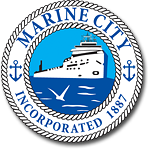 City Commission Meeting Agenda Marine City Community Center, 260 South Parker Street Special Meeting: Tuesday, July 20, 2021; 5:00 PMCALL TO ORDERMOMENT OF SILENCE / PLEDGE OF ALLEGIANCEROLL CALL:  Mayor Cheryl Vercammen; Commissioners Jacob Bryson, Elizabeth Hendrick, Wendy Kellehan, William Klaassen, John Kreidler, Brian Ross; Interim City Manager Michael Itrich APPROVE AGENDAPUBLIC COMMENT   Anyone is welcome to address the City Commission. Please state name and limit comments to five (5) minutes. This is a time for you to raise issues. The Commission will not respond, but issues will be followed up on as necessary.NEW BUSINESSCity Manager Interviews:Candidate #1:  5:00 pmCandidate #2:  6:00 pmCandidate #3:  7:00 pmADJOURNMENT